Publicado en  el 04/01/2017 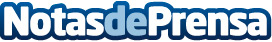 Los avances científicos más notorios de 2017La edición genómica será probada en humanos para determinar si es un tratamiento seguro y eficaz. Además, la sonda Cassini realizará sus últimos sobrevuelos alrededor de SaturnoDatos de contacto:Nota de prensa publicada en: https://www.notasdeprensa.es/los-avances-cientificos-mas-notorios-de-2017_1 Categorias: Telecomunicaciones Viaje Sociedad Entretenimiento Innovación Tecnológica Otras ciencias http://www.notasdeprensa.es